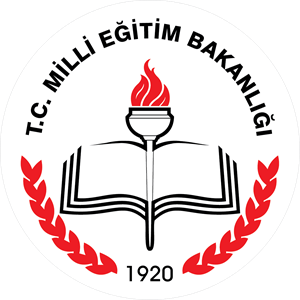 T.C.MİLLȊ EĞİTİM BAKANLIĞIİşyeri Sağlık ve Güvenlik BirimiOKUL LOGOBURAYAEĞİTİME KATILIM BELGESİ(Öğrenci İSG Eğitimi)Belge Bilgileri	:							Eğitim Alan Katılımcı Bilgileri	:Tarih 		: 08/05/2020							Adı / Soyadı 			: SML OGRETMENLERISayı 		: 2020/86281844-198.03.09-XXX				T.C. Kimlik Numarası 	             : 98765432112Yer 		: Sağlık Hizmetleri Alanı					Eğitim Aldığı Alan 		: SAĞLIK HİZMETLERİ ALANI			Eğitim Süresi	: 12 Saat	Yukarıda katılımcı bilgileri yer alan SML OGRETMENLERİ 6331 Sayılı Kanun ve çalışanların Eğitimlerinin Esas ve Usulleri Hakkında Yönetmelik Kapsamında Çalışan Öğrenci İSG Eğitimi’ne, Katılarak Bu Belgeyi Almaya Hak Kazanmıştır.      AD SOYAD     								  						 AD-SOYAD       Alan Şefi                                                                                                    						          İş Güvenliği Uzmanı                                                                                                                           ONAYAD-SOYADOkul Müdürüİşveren